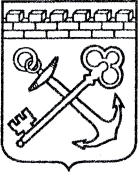 АДМИНИСТРАЦИЯ ЛЕНИНГРАДСКОЙ ОБЛАСТИКОМИТЕТ ПО КУЛЬТУРЕ ЛЕНИНГРАДСКОЙ ОБЛАСТИПРИКАЗ«___»____________2019 г.                                                             №_______________г. Санкт-ПетербургО включении выявленного объекта культурного наследия«Церковь Александра Невского, 1903 г.», местонахождение объекта: Ленинградская область, Волосовский район, г.п. Волосово,в единый государственный реестр объектов культурного наследия (памятников истории и культуры) народов Российской Федерации                        в качестве объекта культурного наследия регионального значения, утверждении границ его территории и установлении предмета охраныВ соответствии со ст. 3.1, 9.2, 18, 33 Федерального закона от 25 июня 2002 года № 73-ФЗ «Об объектах культурного наследия (памятниках истории                и культуры) народов Российской Федерации», ст. 4 областного закона Ленинградской области от 25 декабря 2015 года № 140-оз «О государственной охране, сохранении, использовании и популяризации объектов культурного наследия (памятников истории и культуры) народов Российской Федерации, расположенных на территории Ленинградской области», п. 2.2.2. Положения       о комитете по культуре Ленинградской области, утвержденного постановлением Правительства Ленинградской области от 24 октября 2017 года № 431,                 на основании заключения государственной историко-культурной экспертизы, выполненной экспертной организацией Обществом с ограниченной ответственностью «Темпл Групп» (аттестованный эксперт В.Э. Трушкивский, приказ Министерства культуры Российской Федерации от 16 июня 2015 года № 1793), об обоснованности включения выявленного объекта культурного наследия «Церковь Александра Невского, 1903 г.», расположенного по адресу: Ленинградская область, Волосовский район, г.п. Волосово, в единый государственный реестр объектов культурного наследия (памятников истории               и культуры) народов Российской Федерации (далее – Реестр),п р и к а з ы в а ю:Включить выявленный объект культурного наследия «Церковь Александра Невского, 1903 г.», местонахождение объекта: Ленинградская область, Волосовский район, г.п. Волосово, в Реестр в качестве объекта культурного наследия регионального значения, вид объекта – памятник, с наименованием «Церковь Александра Невского», 1904-1906 гг., местонахождение объекта: Ленинградская область, Волосовский район, г. Волосово, ул. Хрустицкого, д. 17.Утвердить границы территории памятника согласно приложению № 1          к настоящему приказу.Установить предмет охраны памятника согласно приложению № 2               к настоящему приказу.Исключить выявленный объект культурного наследия, указанный в п. 1 настоящего приказа, из Перечня выявленных объектов культурного наследия, расположенных на территории Ленинградской области, утвержденного приказом комитета по культуре Ленинградской области от 01 декабря 2015 года                 № 01-03/15-63. Отделу по осуществлению полномочий Ленинградской области в сфере объектов культурного наследия департамента государственной охраны, сохранения и использования объектов культурного наследия комитета                 по культуре Ленинградской области:- обеспечить внесение сведений об объекте культурного наследия регионального значения, указанном в п. 1 настоящего приказа, в Реестр;- направить письменное уведомление собственнику или иному законному владельцу выявленного объекта культурного наследия, указанного в п. 1 настоящего приказа, земельного участка в границах территории объекта культурного наследия регионального значения, указанного в п. 1 настоящего приказа;- копию настоящего приказа направить в сроки, установленные действующим законодательством, в территориальный орган федерального органа исполнительной власти, уполномоченного Правительством Российской Федерации на осуществление государственного кадастрового учета, государственной регистрации прав, ведение Единого государственного реестра недвижимости и предоставление сведений, содержащихся в Едином государственном реестре недвижимости.Отделу взаимодействия с муниципальными образованиями, информатизации и организационной работы комитета по культуре Ленинградской области обеспечить размещение настоящего приказа на сайте комитета по культуре Ленинградской области в информационно-телекоммуникационной сети «Интернет».Настоящий приказ вступает в силу со дня его официального опубликования.Контроль за исполнением настоящего приказа возложить на заместителя председателя комитета по культуре Ленинградской области – начальника департамента государственной охраны, сохранения и использования объектов культурного наследия.Председатель комитета							                    В.О. ЦойПриложение 1к Приказу комитета по культуре                                                                                                                 Ленинградской области от «____» ____________ 2019 г.     № _________________________Границы территории объекта культурного наследия«Церковь Александра Невского», 1904-1906 гг., местонахождение объекта: Ленинградская область, Волосовский район, г. Волосово,                                   ул. Хрустицкого, д. 17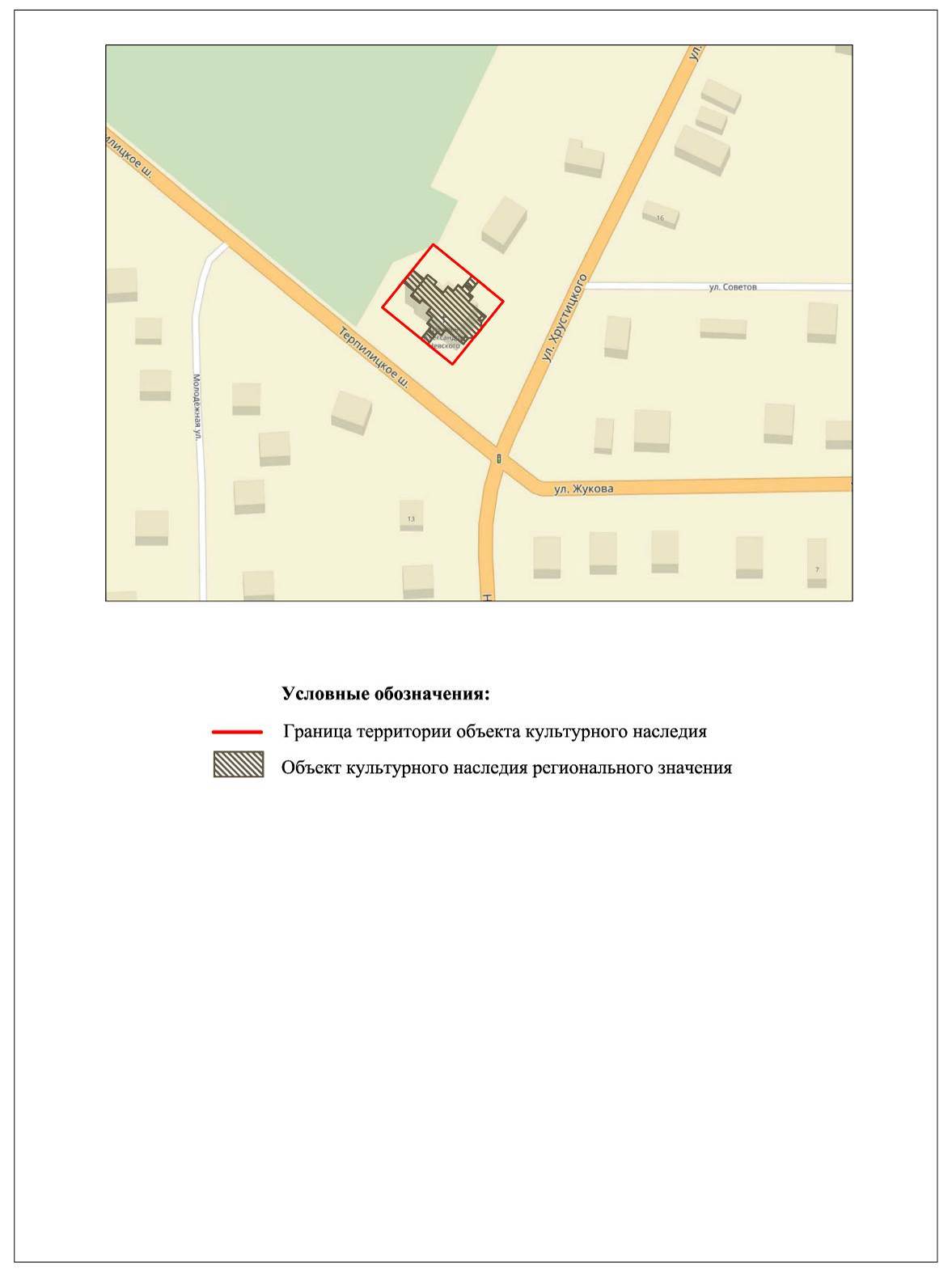 Координаты характерных поворотных точек границ территорииобъекта культурного наследия «Церковь Александра Невского», 1904-1906 гг., местонахождение объекта: Ленинградская область, Волосовский район, г. Волосово, ул. Хрустицкого, д. 17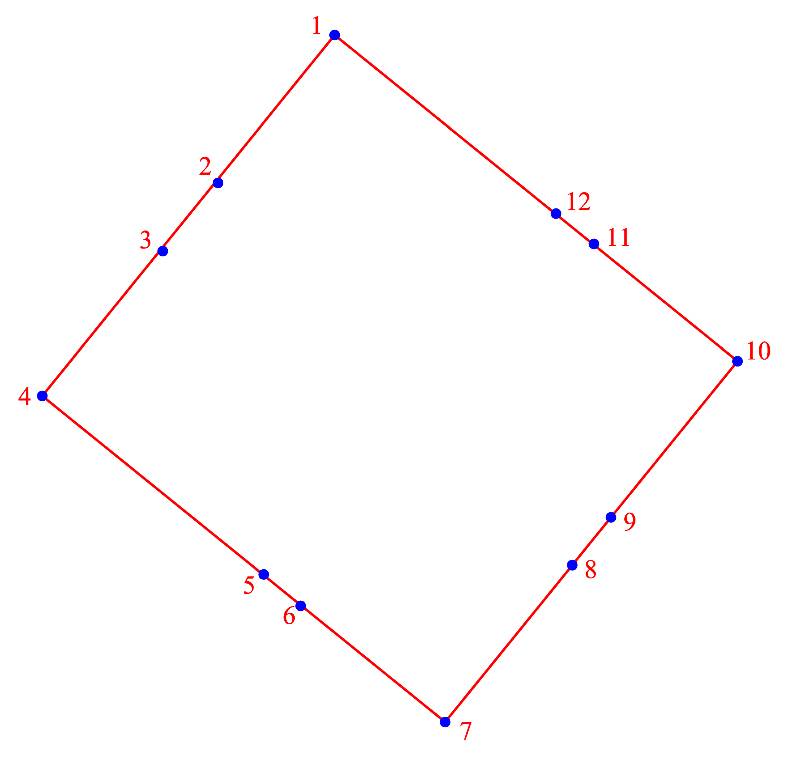 Определение географических координат характерных точек границы территории объекта культурного наследия выполнено в местной системе координат СК 1963 район С зона 3.Режим использования территории объекта культурного наследия «Церковь Александра Невского», 1904-1906 гг., местонахождение объекта: Ленинградская область, Волосовский район, г. Волосово,                                   ул. Хрустицкого, д. 17Режим использования земельного участка в границах территории объекта культурного наследия предусматривает сохранение объекта культурного наследия – проведение работ, направленных на обеспечение физической сохранности объекта культурного наследия, а так же выполнение требований Федерального закона от 25 июня 2002 года № 73-ФЗ «Об объектах культурного наследия (памятниках истории и культуры) народов Российской Федерации»     в части установленных ограничений к осуществлению хозяйственной деятельности в границах территории объекта культурного наследия.На территории Памятника разрешается:Проведение работ по сохранению объекта культурного наследия (памятника истории и культуры) народов Российской Федерации;Сохранение элементов планировочной структуры;Сохранение элементов природного и культурного ландшафта;Воссоздание или компенсация утраченных элементов Памятника, производимые на основании пункта 1 статьи 45 Федерального закона от 25.06.2002 № 73-ФЗ «Об объектах культурного наследия (памятниках истории и культуры) народов Российской Федерации»;Проведение работ по обеспечению функционирования Памятника  и поддержанию его инфраструктуры, не нарушающих целостности его территории;Проведение работ по озеленению и благоустройству территории, производимых, в том числе с применением методов реставрации, направленных на формирование наиболее близкого к историческому восприятию Памятника;Обеспечение доступа к Памятнику;Обеспечение мер пожарной безопасности;Обеспечение мер экологической безопасности;Прокладка, ремонт, реконструкция подземных инженерных коммуникаций с последующим восстановлением нарушенных участков дневной поверхности;На территории Памятника запрещается:Новое строительство;Хозяйственная деятельность, ведущая к разрушению, искажению внешнего облика Памятника, нарушающая его целостность и создающая угрозу его повреждения, разрушения или уничтожения;Самовольная вырубка растительности, уничтожение травяного покрова;Установка на фасадах, крышах Памятника кондиционеров, телеантенн, тарелок спутниковой связи, а также других средств технического обеспечения;Прокладка наземных и воздушных инженерных коммуникаций, кроме временных, необходимых для проведения работ по сохранению Памятника;Движение транспортных средств на территории Памятника, в случае если движение транспортных средств создает угрозу нарушения его целостности  и сохранности;Размещение любых рекламных конструкций на Памятнике и его на территории;Создание разрушающих вибрационных нагрузок динамическим воздействием на грунты в зоне их взаимодействия с объектом культурного наследия;Оставление материалов (конструкций) и строительного мусора после демонтажа возведенных сооружений, хозяйственной деятельности, работ по благоустройству.Использование Памятника и его территории под склады и объекты производства взрывчатых и огнеопасных материалов, предметов и веществ, загрязняющих интерьер Памятника, его фасад, территорию, водные объекты и (или) имеющие вредные парогазообразные и иные выделенияПриложение 2к Приказу комитета по культуреЛенинградской областиот «____» ___________ 2019 г. № ________________________Предмет охраныобъекта культурного наследия«Церковь Александра Невского», 1904-1906 гг., местонахождение объекта: Ленинградская область, Волосовский район, г. Волосово,                                   ул. Хрустицкого, д. 17Предмет охраны может быть уточнен в процессе историко-культурных   и реставрационных исследований.Подготовлено:Главный специалист отдела по осуществлению полномочий Ленинградской области в сфере объектов культурного наследия департамента государственной охраны, сохранения и использования  объектов культурного наследия комитета по культуре Ленинградской области   _________________А.Е. СмирновойСогласовано:Заместитель председателя комитета по культуре Ленинградской области – начальник департамента государственной охраны, сохранения и использования  объектов культурного наследия  __________________А.Н. КарловНачальник отдела по осуществлению полномочий Ленинградской области в сфере объектов культурного наследия департамента государственной охраны, сохранения и использования  объектов культурного наследия комитета по культуре Ленинградской области   ___________________С.А. ВолковаСектор судебного и административного производства департамента государственной охраны, сохранения и использования объектов культурного наследия комитета по культуре Ленинградской области___________________/______________________/Ознакомлен: Заместитель председателя комитета по культуре Ленинградской области – начальник департамента государственной охраны, сохранения и использования  объектов культурного наследия  __________________А.Н. КарловНачальник отдела по осуществлению полномочий Ленинградской области в сфере объектов культурного наследия департамента государственной охраны, сохранения и использования  объектов культурного наследия комитета по культуре Ленинградской области   __________________С.А. ВолковаНачальник отдела взаимодействия с муниципальными образованиями, информатизации и организационной работы комитета по культуре Ленинградской области__________________Т.П. ПавловаГлавный специалист отдела по осуществлению полномочий Ленинградской области в сфере объектов культурного наследия департамента государственной охраны, сохранения и использования  объектов культурного наследия комитета по культуре Ленинградской области   _________________А.Е. СмирноваНомер характерной (поворотной) точкиXY13166196.5566582052.05023166189.2536582043.67633166185.5586582038.58843166179.3976582029.48653166193.1196582018.21563166197.0116582015.34373166209.0746582005.50283166215.2436582013.66793166218.6846582017.858103166226.0776582028.214113166216.7046582036.234123166212.9806582039.003№п/пВиды предмета охраныЭлементы предмета охраныФотофиксация12341Историческое объемно-пространственное и планировочное решениеисторическое местоположение (у железной дороги недалеко от станции);здание бревенчатое, обшитое тесом, на подклете, крестообразное в плане, вытянуто по оси восток-запад:объемно-пространственное решение и высотные отметки крестообразного в плане объема;объемно-пространственное решение и высотные отметки алтарной апсиды с восточной стороны;главный вход с крыльцом с западной стороны;входы с крыльцами с северной, южной и восточной сторон;конфигурация и высотные отметки крыши;дымовые трубы.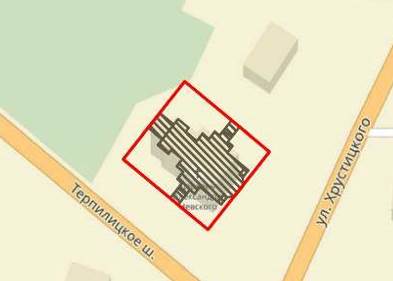 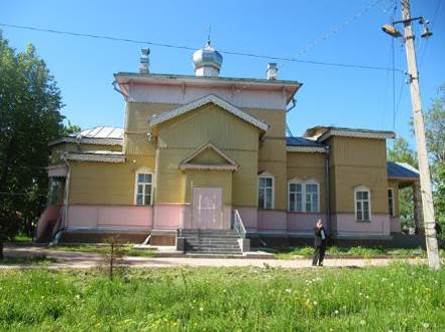 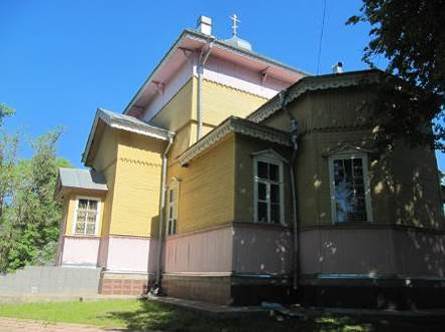 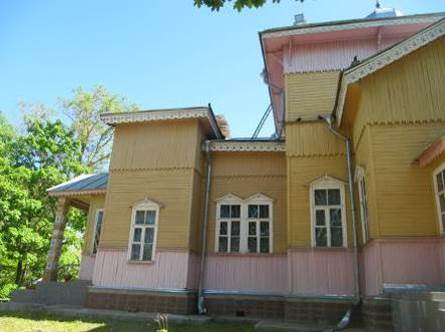 2Конструктивная система зданияисторические конструкции охраняемого здания (восьмерик на четверике, остатки подкупольной конструкции шатрового завершения): исторические наружные и внутренние капитальные стены; исторические междуэтажные перекрытия. 3Объемно-планировочное решение зданияисторическое объемно-планировочное решение охраняемого здания в габаритах капитальных стен.4Архитектурно-художественное решение (композиция) фасадовархитектурно-художественное решение в характере «неорусского» стиля. материал и характер фасадной поверхности (стены: бревенчатые, обшиты тесом, окрашены);историческая конфигурация оконных проемов (прямоугольные);историческая конфигурация дверных проемов (прямоугольные);декоративное оформление оконных и дверных проемов;цветовое решение и декоративное оформление оконных проемов;материал, характер оформления дверных заполнений.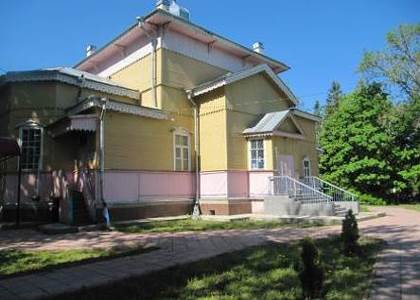 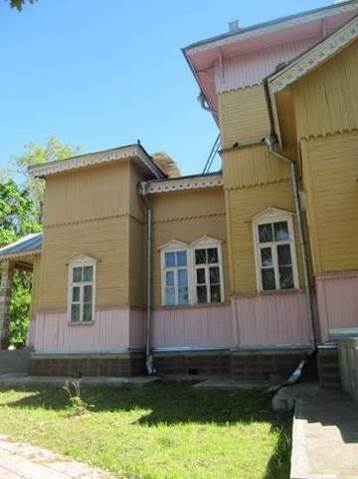 Западный фасад:архитектурно-художественное решение фасада на 1 дверную ось в характере «неорусского» стиля:высотные отметки фасада до венчающего карниза первого этажа; декоративное оформление фасада: свесы карнизов с пропильной резьбой и резными кронштейнами.парадное крыльцо главного входа с притвором: дверной проем: исторические габариты, конфигурация; крыльцо: исторические габариты, конфигурация; навес на 2-х резных столбах с треугольным завершением и декоративным оформлением свесов карниза пропильной резьбой;притвор: оформление стен поясками из пропильной резьбы;оконные проемы притвора: исторические габариты и конфигурация и характер оформления (рисунок и профиль деревянных профилированных наличников); исторические материал и рисунок дверного заполнения;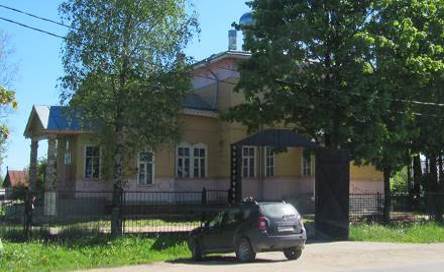 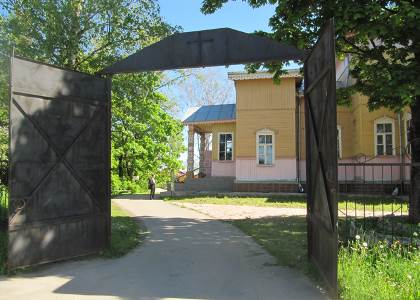 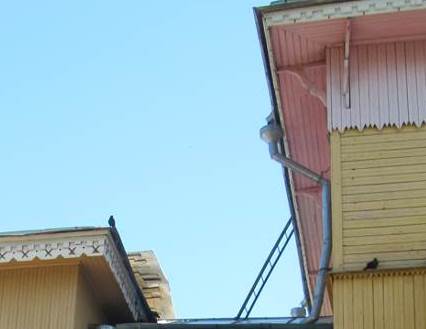 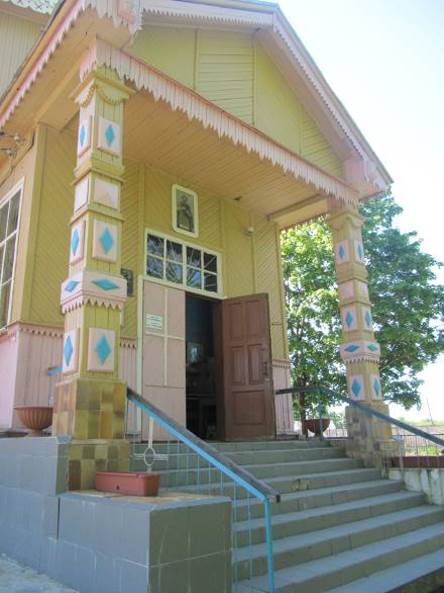 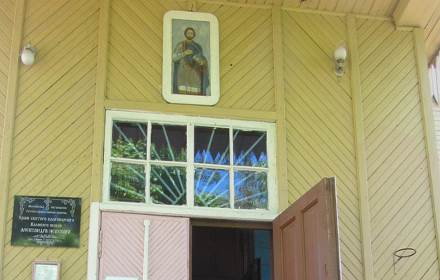 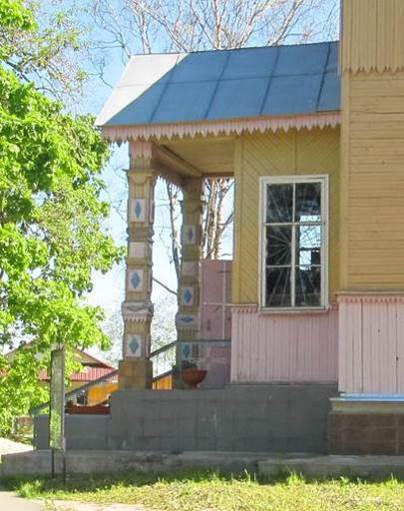 Северный фасад:архитектурно-художественное решение фасада на 6 осей в характере «неорусского» стиля:высотные отметки фасада до венчающего карниза первого этажа; декоративное оформление фасада: свесы карнизов с пропильной резьбой и резными кронштейнами; оформление стен поясками из пропильной резьбы.крыльцо северного входа с притвором:дверной проем: исторические габариты, конфигурация характер оформления; навес с треугольным завершением и декоративным оформлением свесов карниза пропильной резьбой;оконные проемы притвора: исторические габариты и конфигурация и характер оформления (рисунок и профиль деревянных профилированных наличников);притвор: оформление стен поясками из пропильной резьбы;исторические материал и рисунок дверного заполнения.оконные проемы: исторические габариты и конфигурация и характер оформления (рисунок и профиль деревянных профилированных наличников, треугольных сандриков).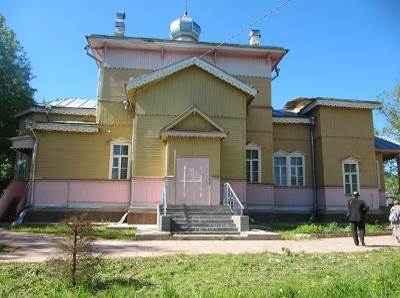 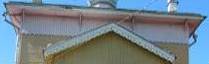 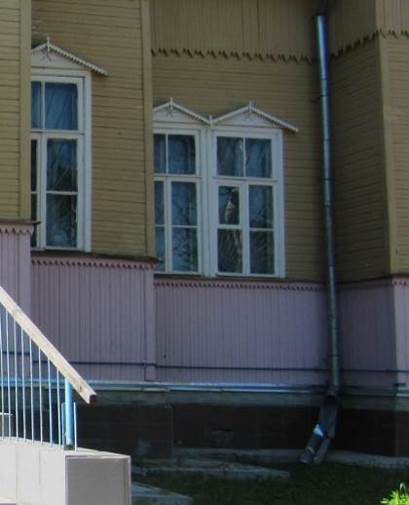 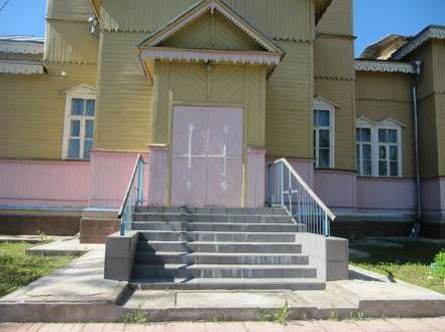 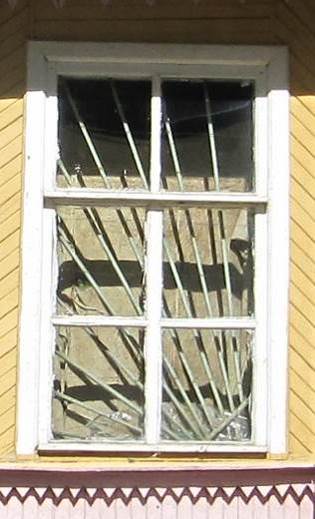 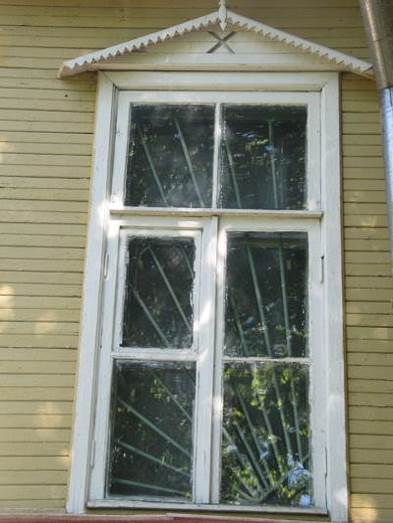 Южный фасадархитектурно-художественное решение фасада на 6 осей в характере «неорусского» стиля:высотные отметки фасада до венчающего карниза первого этажа; декоративное оформление фасада: свесы карнизов с пропильной резьбой и резными кронштейнами; оформление стен поясками из пропильной резьбы;крыльцо южного входа с притвором:дверной проем: исторические габариты, конфигурация  характер оформления; навес с треугольным завершением и декоративным оформлением свесов карниза пропильной резьбой;оконные проемы притвора: исторические габариты и конфигурация и характер оформления (рисунок и профиль деревянных профилированных наличников);притвор: оформление стен поясками из пропильной резьбы; исторические материал и рисунок дверного заполнения;оконные проемы: исторические габариты и конфигурация и характер оформления (рисунок и профиль деревянных профилированных наличников, треугольных сандриков).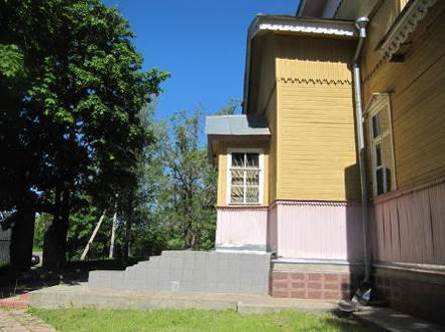 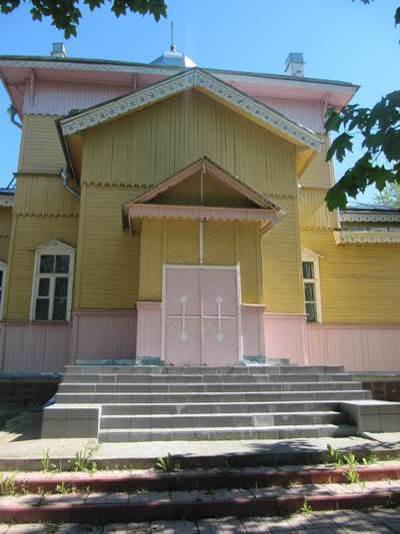 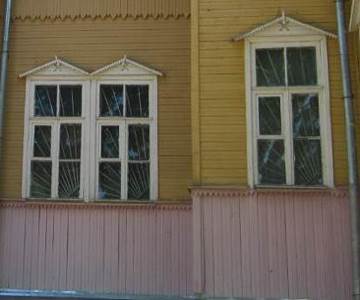 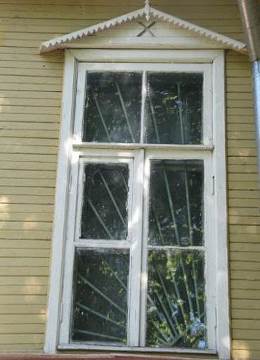 Восточный фасад:архитектурно-художественное решение фасада на 4 оси в характере «неорусского» стиля:апсида: исторические габариты и конфигурация и характер оформления (рисунок и профиль);высотные отметки фасада до венчающего карниза первого этажа; оконные проемы: исторические габариты и конфигурация и характер оформления (рисунок и профиль деревянных профилированных наличников, треугольных сандриков);декоративное оформление фасада: свесы карнизов с пропильной резьбой и резными кронштейнами; оформление стен поясками из пропильной резьбы;дверной проем с окном (исторические габариты и конфигурация и характер оформления (рисунок и профиль);навес со свесами из пропильной резьбы.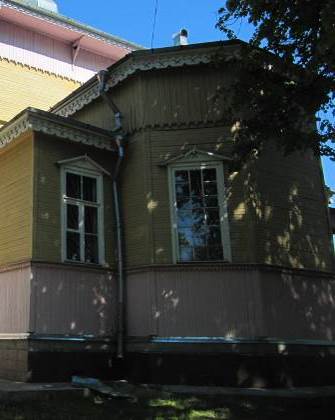 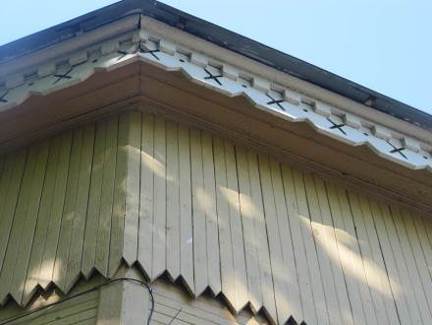 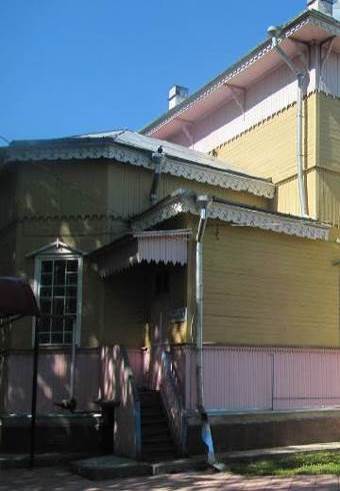 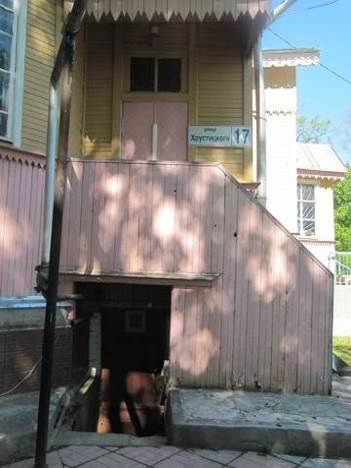 5Декоративно-художественная отделка интерьеровотделка интерьеров в характере «неорусского» стиля;материалы декоративной отделки; перекрытия плоские: оштукатуренные, обшитые калеванной доской; купол с росписями;иконостас исторический деревянный (дуб) золоченый – трехъярусный, резные царские врата;киоты резные деревянные (четыре);дверные проемы: исторические габариты, конфигурация; исторический рисунок заполнений.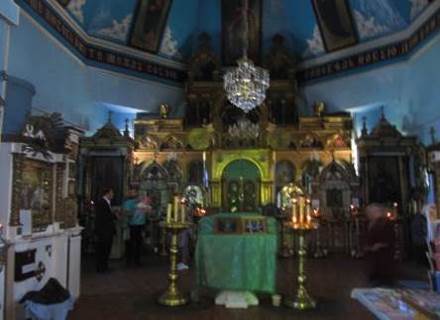 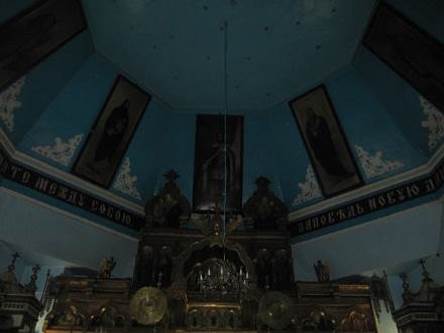 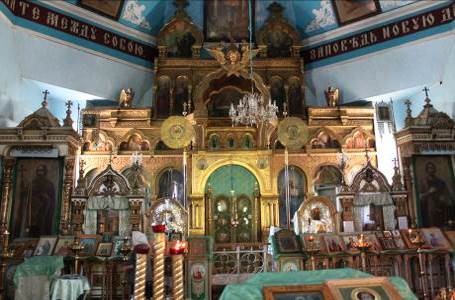 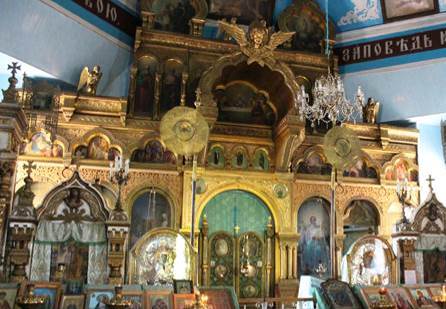 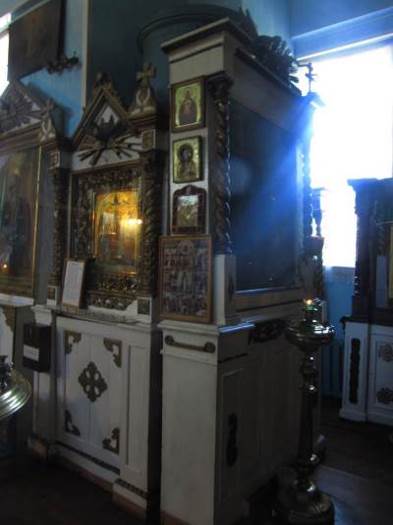 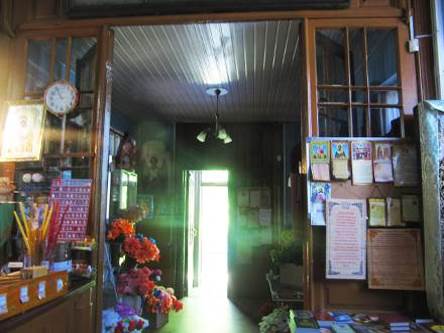 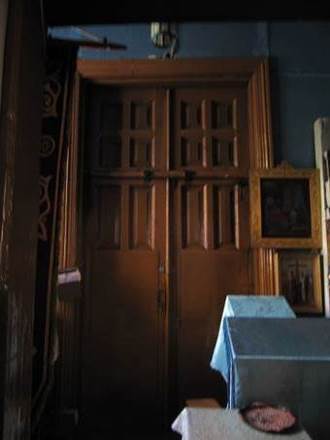 